ІнформаціяНовостепанівського ЗЗСОпро відзначення у 2021 роціДня охорони праціВідповідно до Указу Президента України від 18.08.2006 № 685/2006 “Про День охорони праці”,  листа Міністерства освіти і науки України від 06.04.2021 № 1/9-184 «Про відзначення у 2021 році Дня охорони праці”, листа Департаменту освіти і науки облдержадміністрації від 13.04.2021 № 2415/0/211-21 “Про відзначення у 2021 році Дня охорони праці”,  листа  відділу освіти, сім’ї, молоді та спорту Губиниської селищної ради від 15.04.2021 р. № 345 “Про відзначення у 2021 році Дня охорони праці” та з метою забезпечення належного відзначення в Україні Дня охорони праці,  28 квітня у Всесвітній день охорони праці з урахуванням рекомендацій Міжнародної організації праці щодо проведення зазначеного заходу у 2021 році під девізом  “Передбачити, готуватися та реагувати на кризи - ІНВЕСТУЙМО ЗАРАЗ У СТІЙКІ СИСТЕМИ БЗР” в закладі проведено:Директор                                                                                               М. М. ПЛІСКА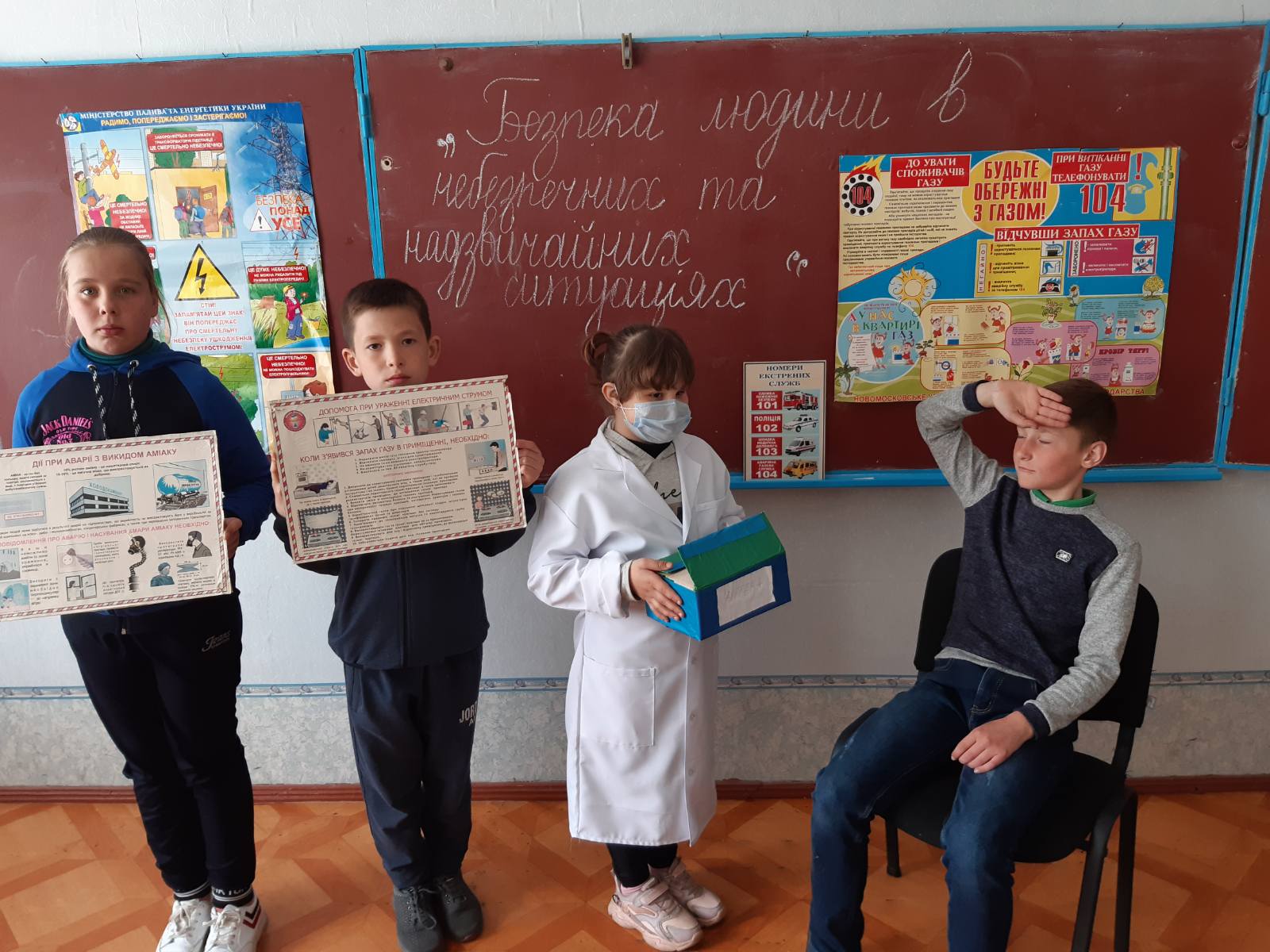 Виховна година   “Безпека людини в небезпечних та надзвичайних ситуаціях”( 2,  5 класи)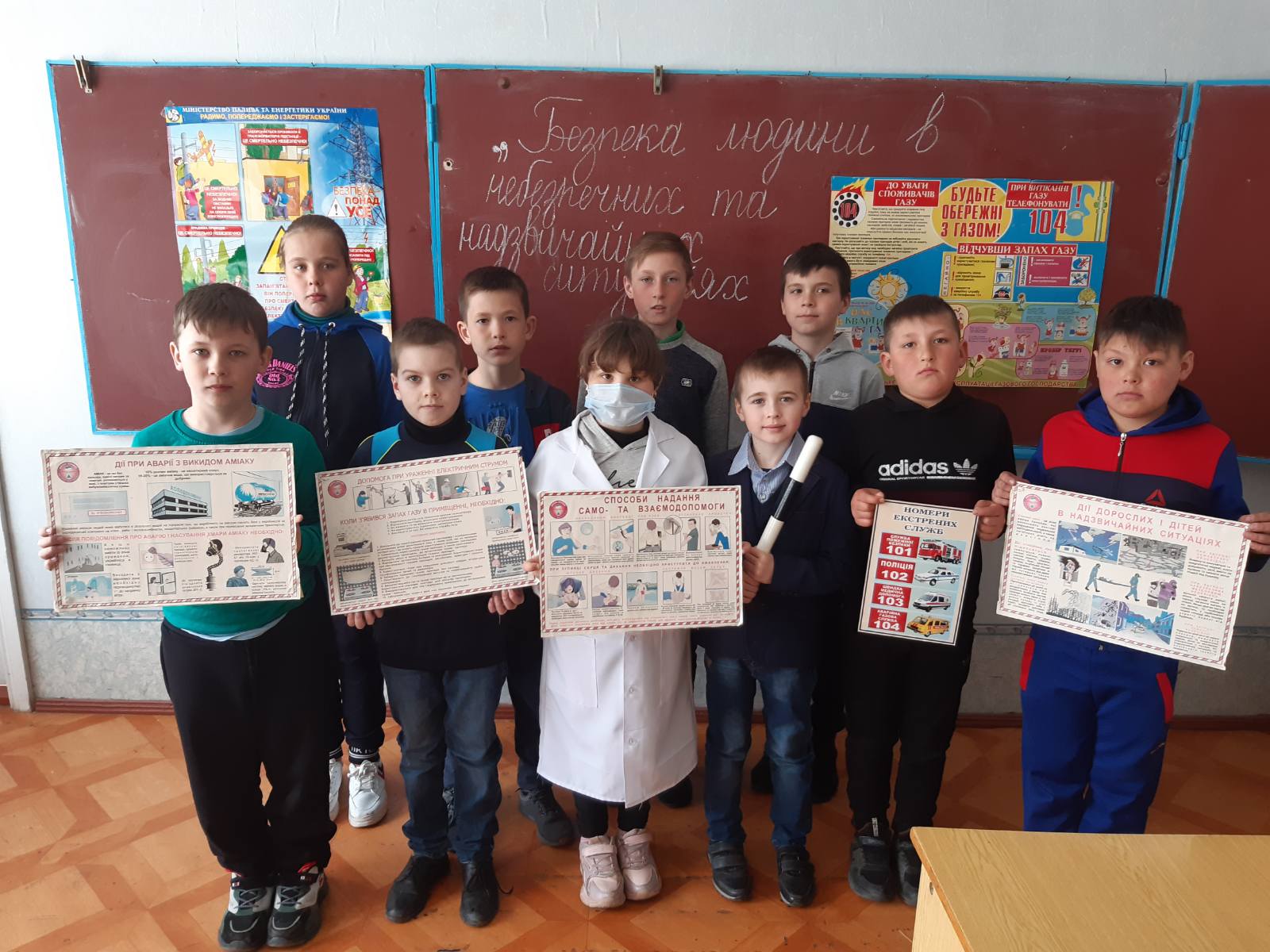 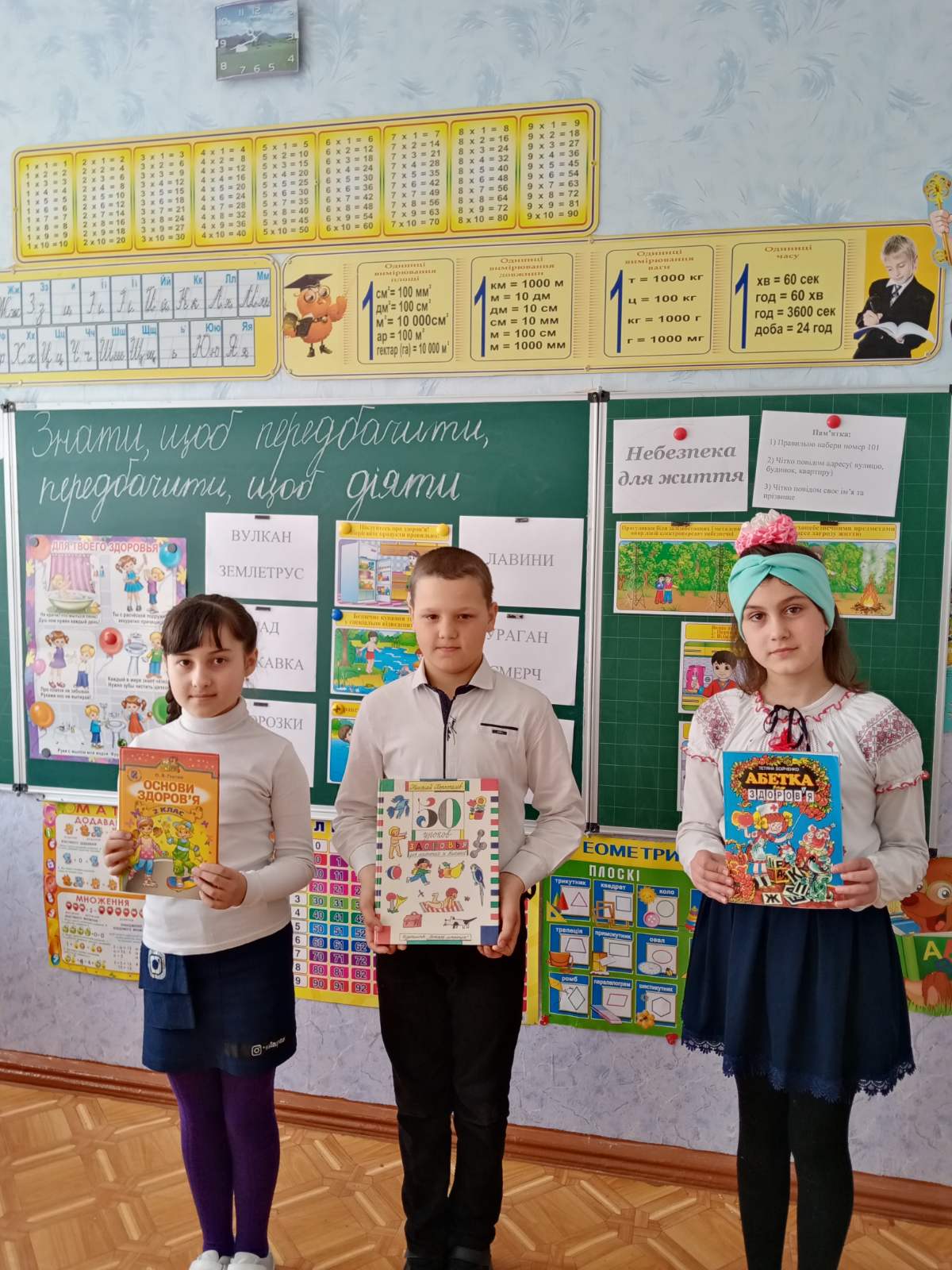 Виховний захід “Знати, щоб передбачити, передбачити, щоб діяти” (4 клас)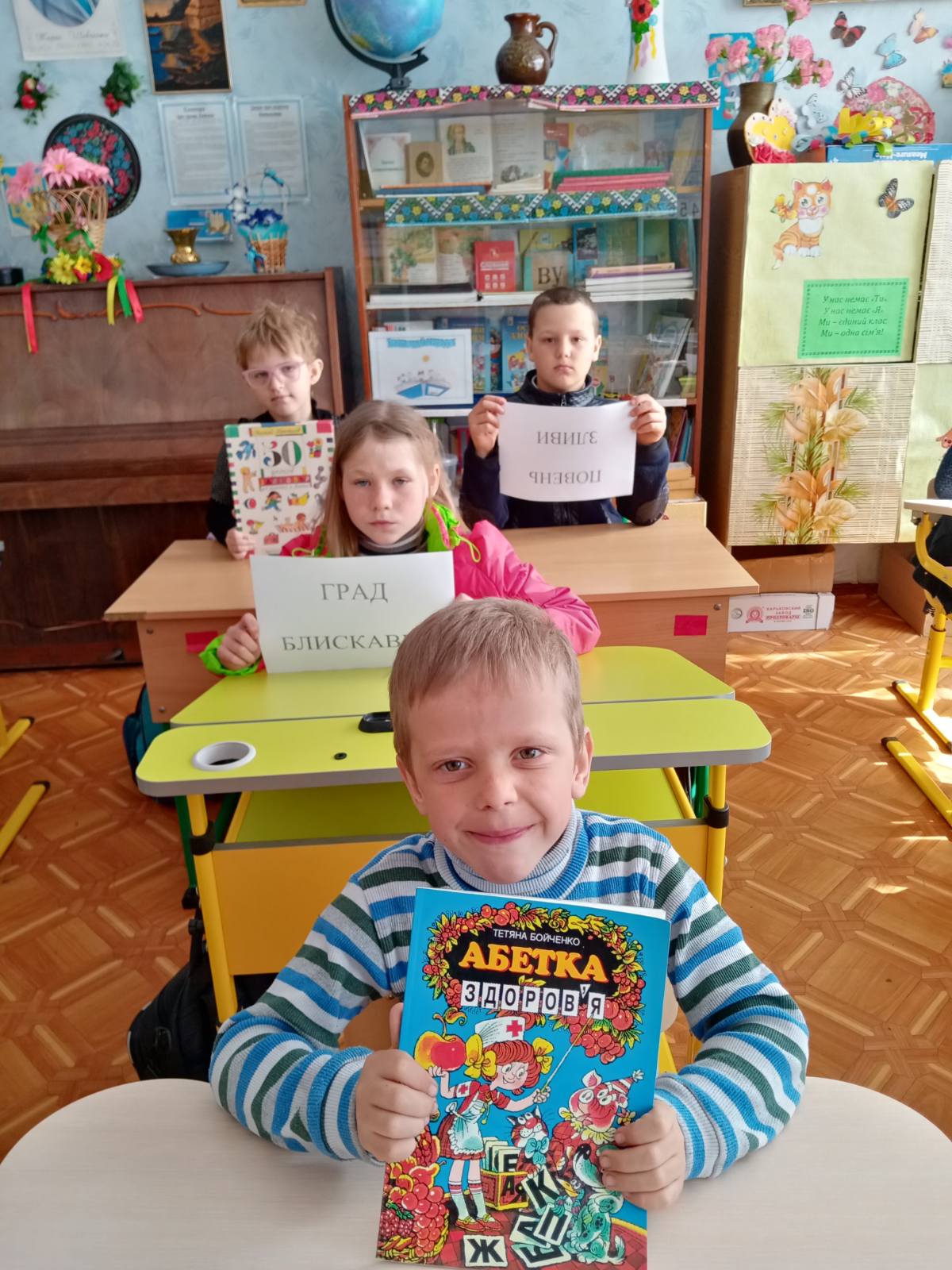 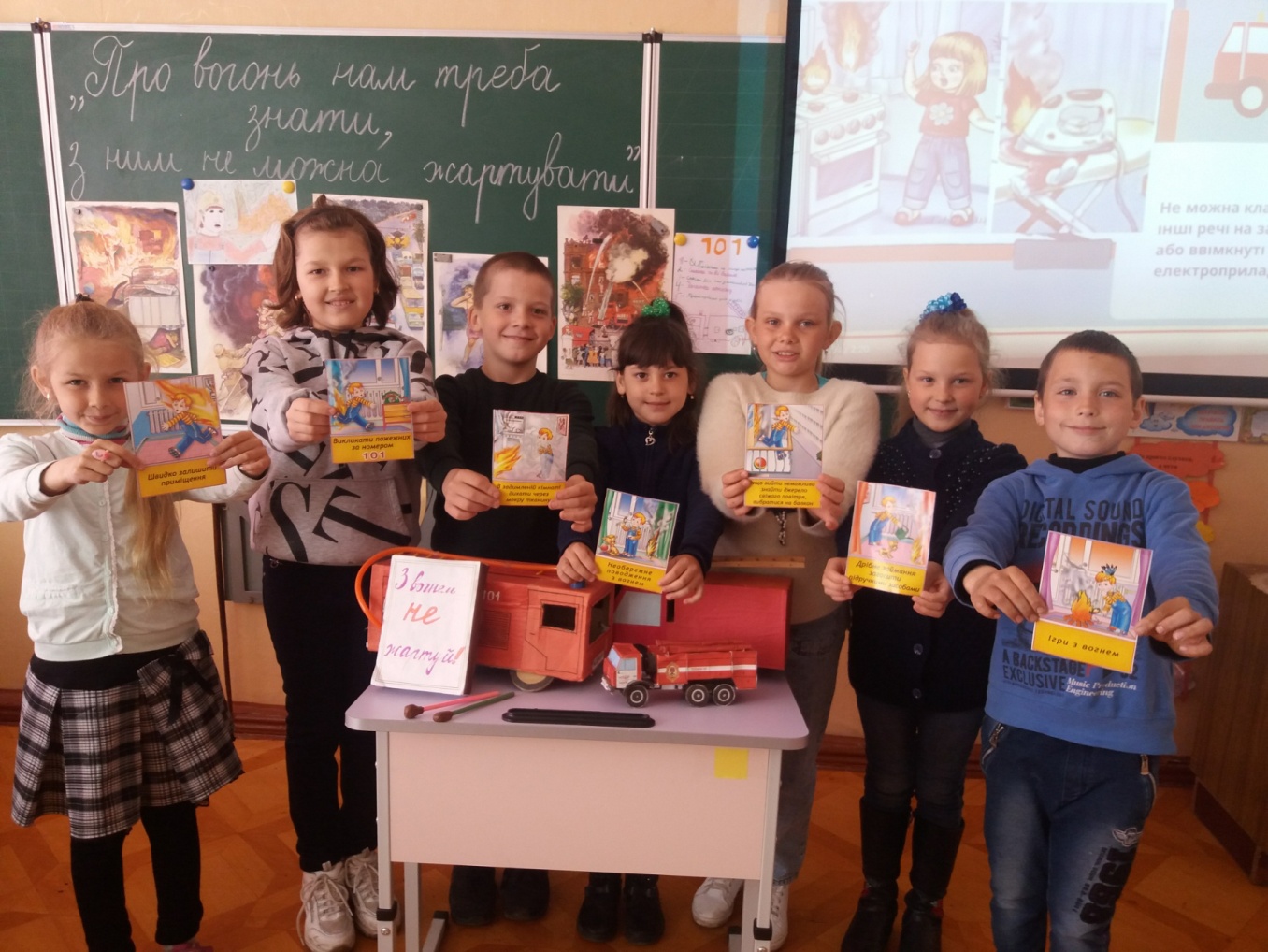 Урок безпеки“Про вогонь нам треба знати, з ним не можна жартувати” (3 клас)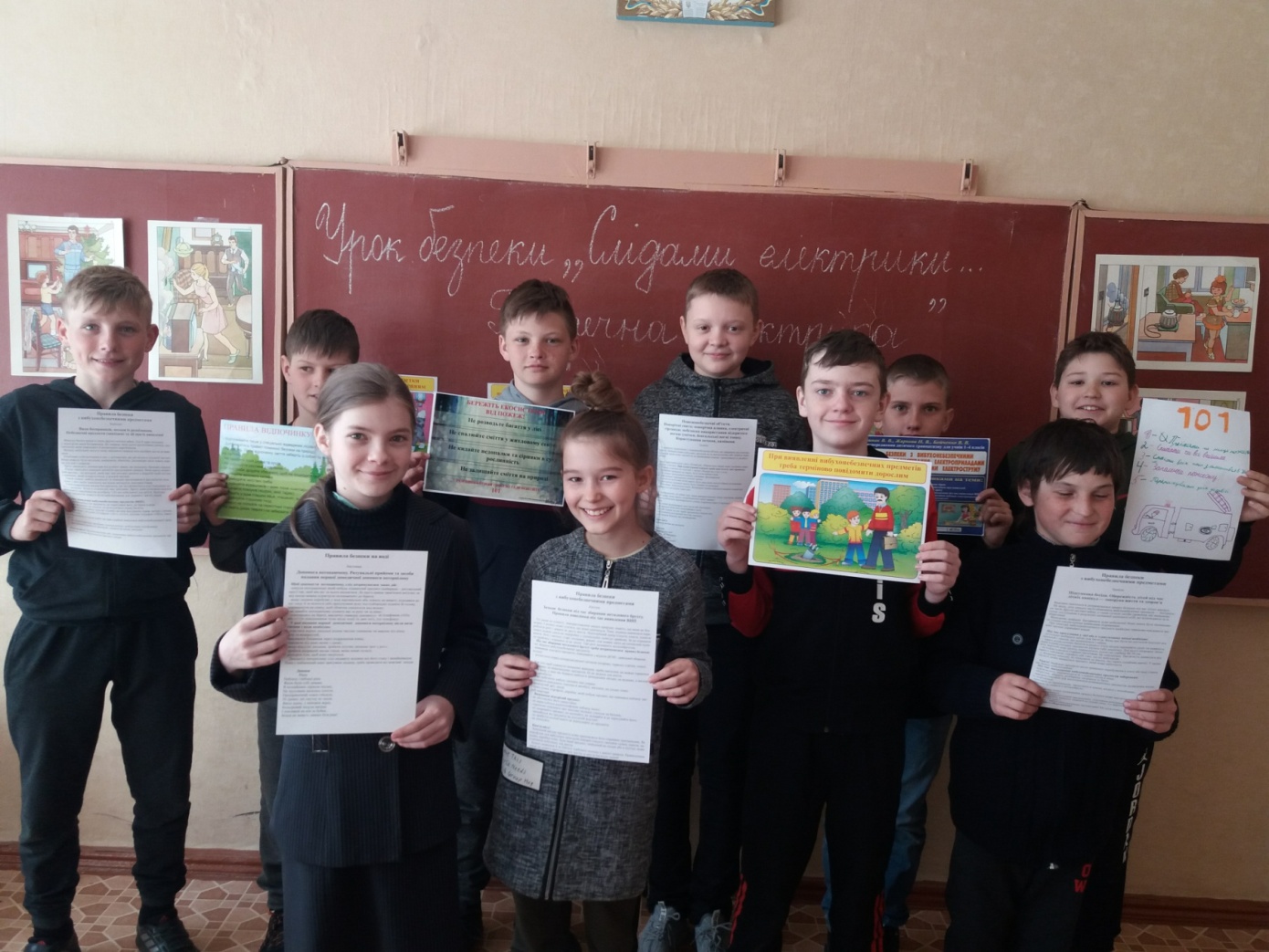 Урок безпеки  “Слідами електрики. Безпечна електрика” (7 клас)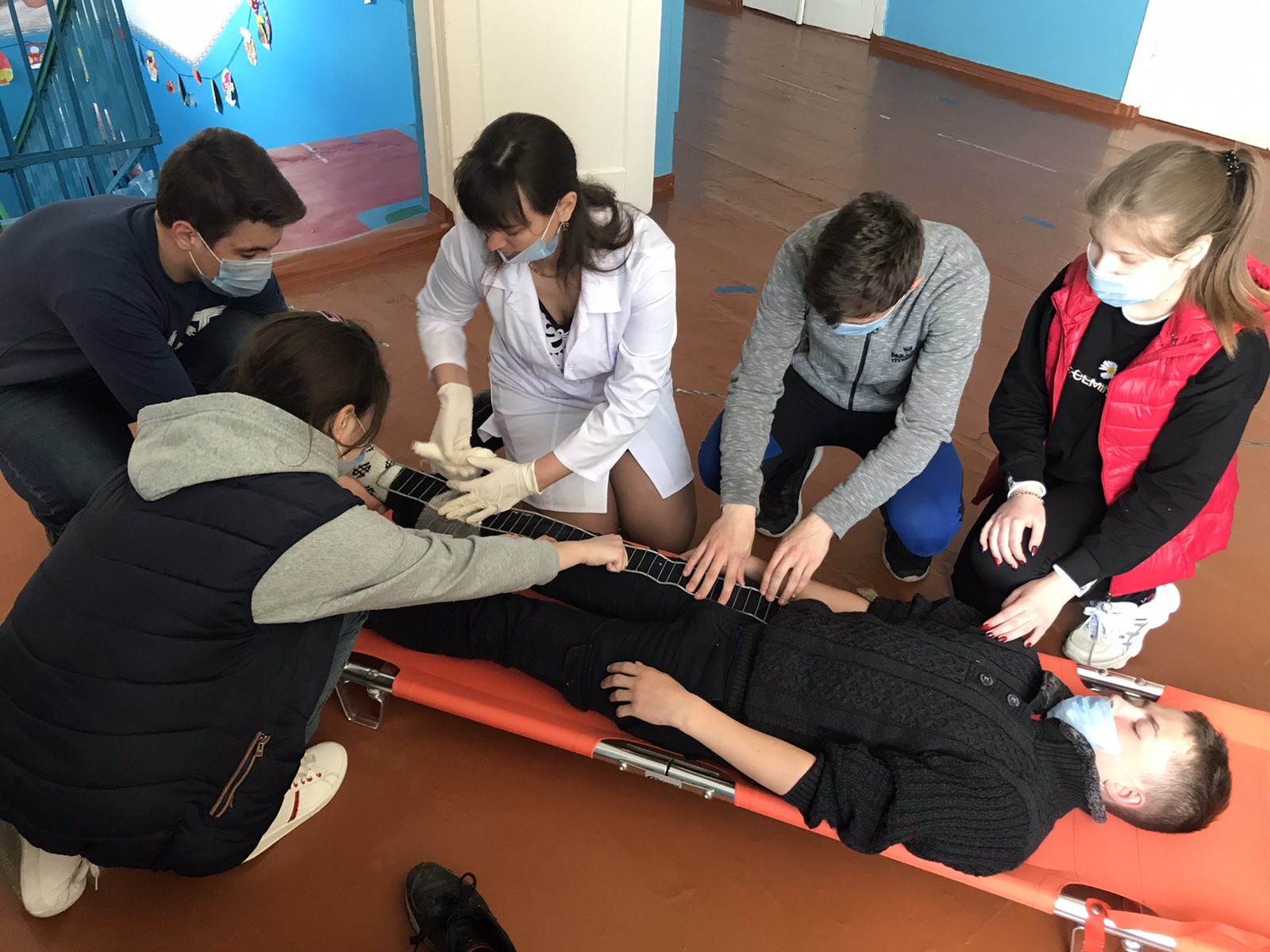 Урок першої медичної допомоги “Знання врятують твоє здоров’я”  (8 клас)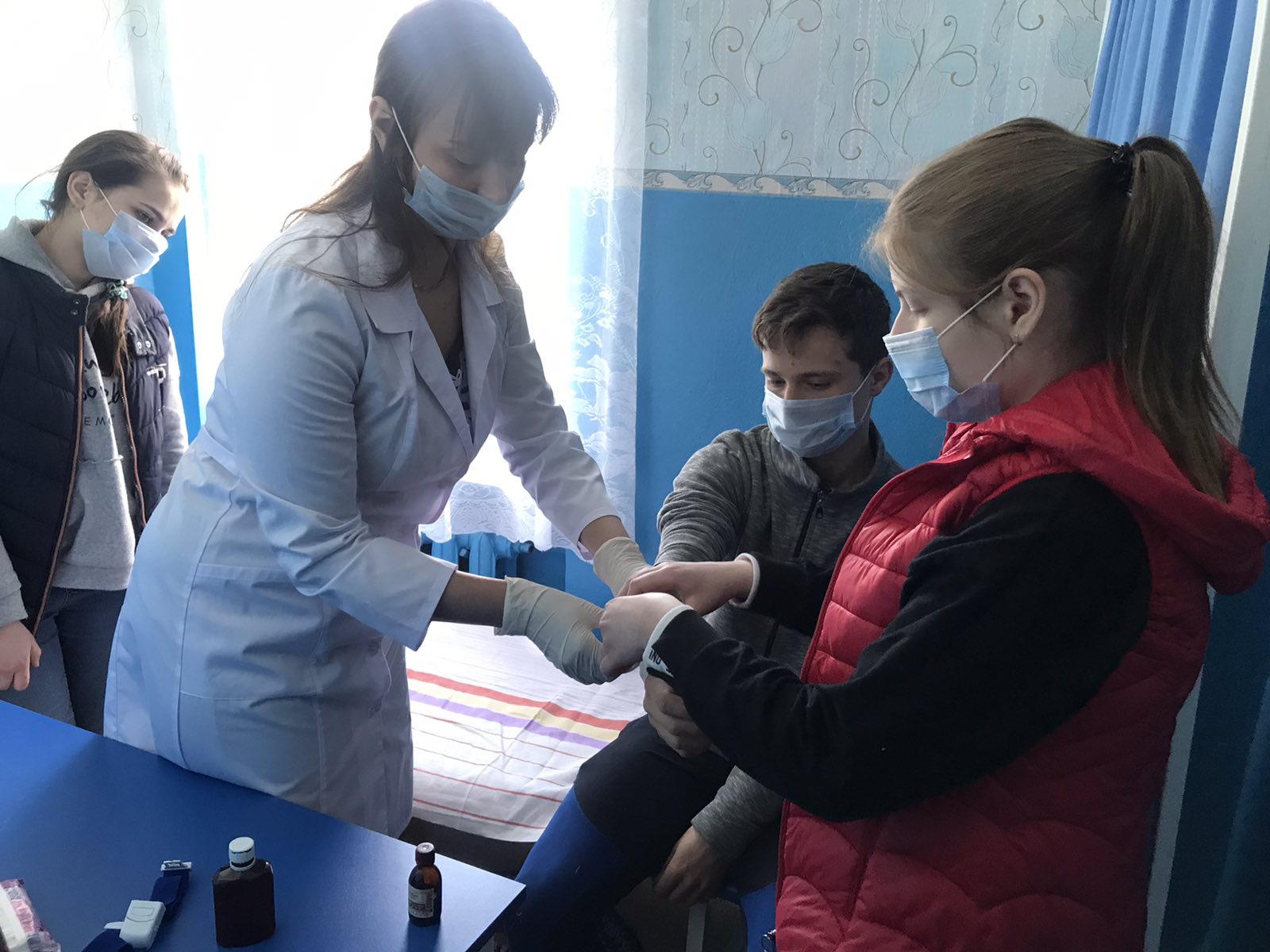 № з/пНазва заходуКласДата проведення ЗаходуВідповідальний1.Виховна година                             “Безпека людини в небезпечних та надзвичайних ситуаціях”2, 528.04.2021Кірікова Н. В., Скороход Т. П.2.Урок безпеки “Про вогонь нам треба знати, з ним не можна жартувати”328.04.2021Глузман С. В.3. Виховний захід “Знати, щоб передбачити, передбачити, щоб діяти”1, 428.04.2021Сітковська В. О.Урок безпеки  “Слідами електрики. Безпечна електрика”728/04/2021Курілко О. Г.4.Урок першої медичної допомоги “Знання врятують твоє здоров’я”  828.04.2021Будчана З. М.5.Урок - практикум “Як правильно користуватись вогнегасником”1128.04.2021Прадченко К. І6.Тренінг для педагогічного колективу“Безпечне та здорове майбутнє освітнього простору”28.04.2021  Пліска М. М.,Федишин О. В.